solicitud de registro de centros de mediaciónLa solicitud estará dirigida al representante legal del Consejo de la Judicatura y deberá contener:Nombre del Centro de Mediación. Especificar si es una oficina adscrita al centro_____________________________________________________________________Nombre de la directora o director del centro de mediación_____________________________________________________________________Dirección – domicilio (provincia/cantón/parroquia/calle y número)_____________________________________________________________________Teléfono fijo_____________________________________________________________________Página web_____________________________________________________________________Correo electrónico_____________________________________________________________________Última renovación (si aplica) (día/mes/año)_____________________________________________________________________Clase de centro de mediación Público        Privado   Comunitario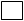 Materias_____________________________________________________________________Documentos habilitantesDECLARO QUE: todos los datos que consigno en esta solicitud y sus respectivos anexos son fidedignos y contraigo el compromiso formal de cumplir con las obligaciones propias de los centros de mediación de manera diligente y eficaz sujetándome a los principios de la mediación; así como a los reglamentos del Centro y Código de Ética y demás normas del ordenamiento jurídico vigente.________________________________         ___________________________________     FIRMA DE LA O EL DIRECTOR                  LUGAR Y FECHA DE PRESENTACIÓNNúmero de fojas adjuntas a la solicitud  Formulario registroActo creación Reglamento mediaciónDeclaración jurada de dotación administrat.Listas actualizadas mediadoresPlan de desarrollo Aval académico (opcional)Pago tasaFormulario registroActo creación Reglamento mediaciónDeclaración jurada de dotación administrat.Listas actualizadas mediadoresPlan de desarrollo Aval académico (opcional)Pago tasa